7 КЛАСС	ГЕОГРАФИЯ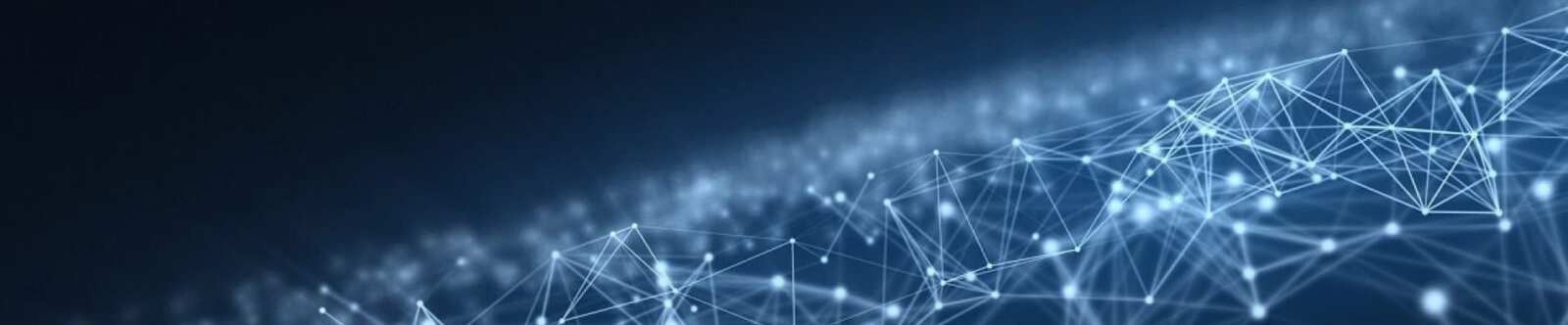 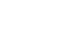 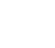 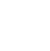 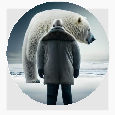 Человек и природа — конспект урокаАвтор Глеб Беломедведев АПР 11, 2024	 #взаимосвязь, #видео, #загадки, #интересные факты, #карта памяти,#кроссворд, #облако слов, #пазлы, #поговорки, #полезные советы, #пословицы, #презентация,#природа, #ребус, #стихотворение, #технологическая карта, #чек-лист, #человек, #экология Время прочтения: 21 минут(ы)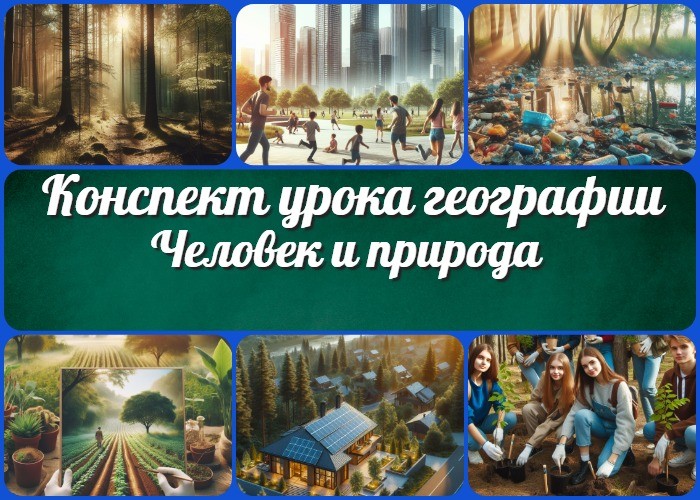 Прогнозируемый результатПредварительная работа педагогаОборудование и оформление кабинета 22 Ход занятия / Ход мероприятияОрганизационный моментАктуализация усвоенных знанийВступительное слово учителя 23 Основная частьПонятие природы и ее ролиВзаимосвязь человека, общества и окружающей средыПонятие природопользования и экологическое мышлениеСравнение воздействия человека на природу в развитых и развивающихся странахРефлексияЗаключениеДомашнее заданиеТехнологическая карта 28 Смотреть видео по теме29 Полезные советы учителю 30 Чек-лист педагога31 Карта памяти для учеников 32 СтихотворениеКроссвордИнтересные факты для занятия 35 Загадки36 Пословицы и поговорки 37 РебусПазлыОблако словПрезентацияСписок источников и использованной литературыВзаимодействие человека и природы —конспект урока географии Вступление	Этот конспект урока географии представляет собойразработку занятия по теме «Взаимодействие человека и природы». В нём учитель найдет подробный план урока, методические приёмы, цели и задачи занятия. Кроме того, здесь предусмотрены дополнительные материалы, такие как технологическая карта, кроссворд, презентация и загадки по теме урока. Это поможет сделать урок интересным и познавательным для учеников.Выберите похожие названияРазработка урока: «Взаимодействие человека с окружающей средой» Методическая разработка: «Человек и природа: взаимоотношения и последствия»Материал для урока: «Сохранение природы: задачи и пути решения»Возраст учеников12-13 летКласс7 классРаздел календарного планирования по географии в 7 классеОКРУЖАЮЩАЯ СРЕДА. ГЕОГРАФИЧЕСКАЯ ОБОЛОЧКАУМК (Учебно-методический комплекс)[укажите название своего УМК по которому Вы работаете]Учебник[укажите название своего учебника]Дата проведения[укажите дату проведения]Длительность45 минутВидУрокТипОбъяснительно-иллюстративныйФорма проведенияФронтальнаяЦельПознакомить учащихся с взаимодействием человека и природы, их взаимосвязью и влиянием друг на друга.ЗадачиОбучающая:Изучение рассматриваемых понятий.Изучить взаимосвязь рассматриваемых понятий.Осознать значение природопользования и развитие экологического мышления. Сравнить воздействие человека на природу в развитых и развивающихся странах.Развивающая:Развить умение анализировать информацию и делать выводы. Способствовать развитию навыков работы с различными источниками информации.Воспитательная:Воспитывать бережное отношение к окружающей среде и ответственное поведение в отношении окружающей среды.Универсальные учебные действияЛичностные УУД: Уважение к экологии, осознание своей ответственности за окружающую среду.Регулятивные УУД: Планирование своей деятельности на основе анализа. Познавательные УУД: Анализ и синтез информации о взаимодействии элементов биосферы.Коммуникативные УУД: Умение обсуждать и аргументировать свою точку зрения.Метапредметные УУД: Развитие умений самостоятельно приобретать и использовать знания.Ожидаемые результатыЛичностные: Формирование уважительного и бережного отношения к окружающей среде.Метапредметные: Развитие умения анализировать информацию и делать выводы.Предметные: Понимание взаимодействия человека и природы, осознание важности природопользования и развитие экологического мышления.Методические приёмыБеседаИллюстрации и графикиАнализ текстов и видеоматериаловПрогнозируемый результатУчащиеся смогут описать взаимосвязь между человеком и природой, объяснить понятие природопользования и показать различия в воздействии человека на экологию в развитых и развивающихся странах.Предварительная работа педагогаПодготовить презентацию, кроссворд, загадки, тех.карту, иллюстрации и графики для визуализации материала. Подобрать тексты и видеоматериалы для анализа на уроке.Оборудование и оформление кабинета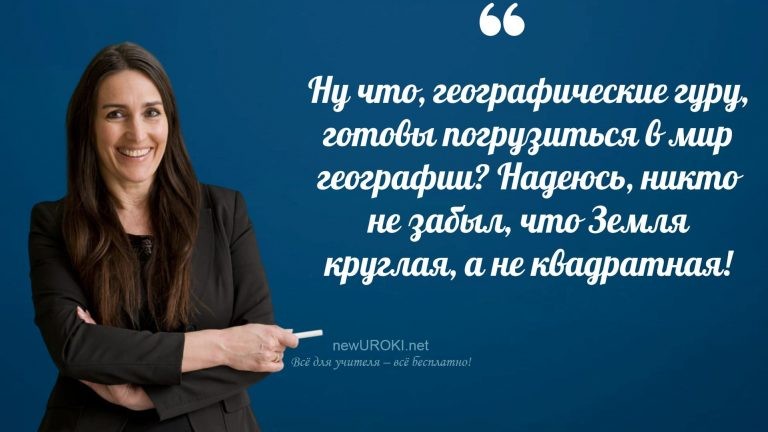 Проектор и экран для показа презентации Иллюстрации и графикиУчебник и дополнительные материалыХод занятия / Ход мероприятияОрганизационный моментУчителя шутятУважаемые ученики, добрый день!Прошу всех вас присесть за свои парты и подготовиться к началу урока. Сейчас проведём перекличку, чтобы понять все ли присутствуют?Дежурные учащиеся, пожалуйста, проверьте готовность проекционного экрана для использования на уроке.Напоминаю вам о правилах поведения на уроке: будьте внимательны к учителю и своим одноклассникам, высказывайте свои мысли вежливо и с уважением. Прошу также отключить мобильные телефоны на время урока, чтобы не отвлекаться от материала.Актуализация усвоенных знанийЧтобы начать наше занятие, давайте вспомним то, о чем мы говорили на предыдущем уроке. Напомните мне, какая тема была у нас в прошлый раз? Правильно, мы говорили о географическом положении Евразии («Евразия. Географическое положение«)Кто может назвать основные черты географического положения Евразии? Давайте подумаем вместе: какие факторы оказывают влияние на положение этого континента? Вспомните, как географическое положение Евразии определяет ее геополитическое и экономическое значение?Вступительное слово учителя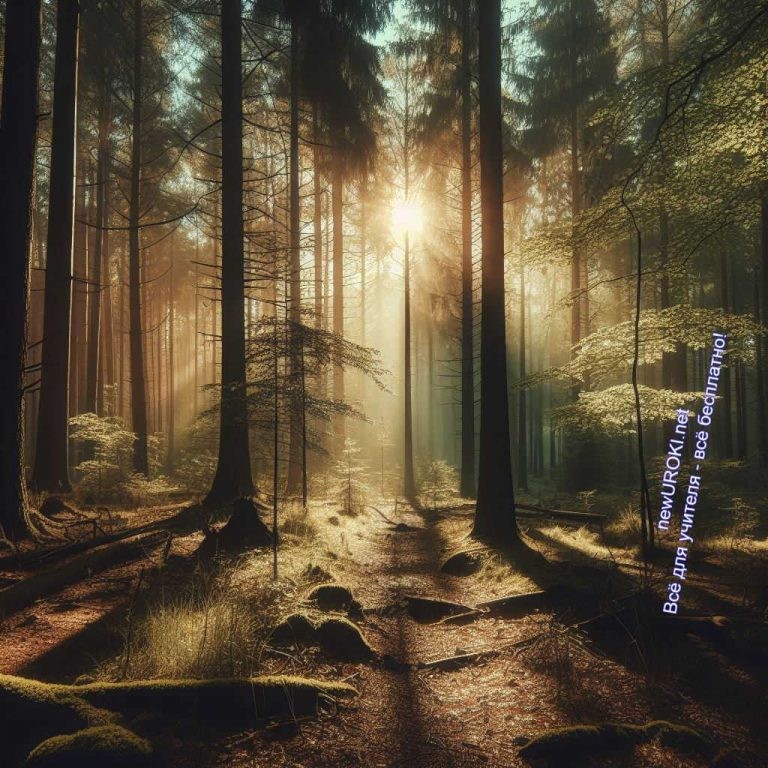 Иллюстративное фото / newUROKI.netРебята, сегодня мы начинаем увлекательное путешествие в мир взаимодействия человека и природы. Тема нашего сегодняшнего урока — это «Взаимодействие человека и природы». Мы будем исследовать, как человек влияет на окружающую среду, и как в свою очередь природа влияет на человека и его жизнедеятельность.Это очень важная тема, ведь наше будущее зависит от того, как мы умеем обращаться с окружающей нас средой. Мы поговорим о том, какие последствия может иметь неосторожное отношение к природе, и как можно сделать наше взаимодействие с ней более гармоничным.Для нас с вами открывается уникальная возможность лучше понять, как мы вписываемся в природный мир и как можем сохранить его для будущих поколений. Поэтому давайте сосредоточимся и вместе погрузимся в эту увлекательную тему. Приготовьтесь к интересному и познавательному уроку!Основная частьПонятие природы и ее роли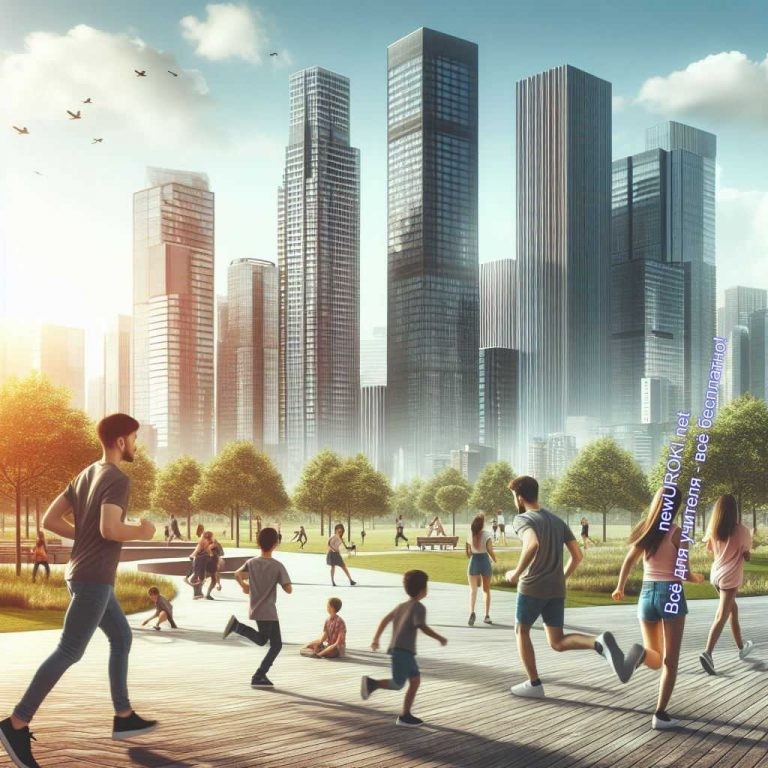 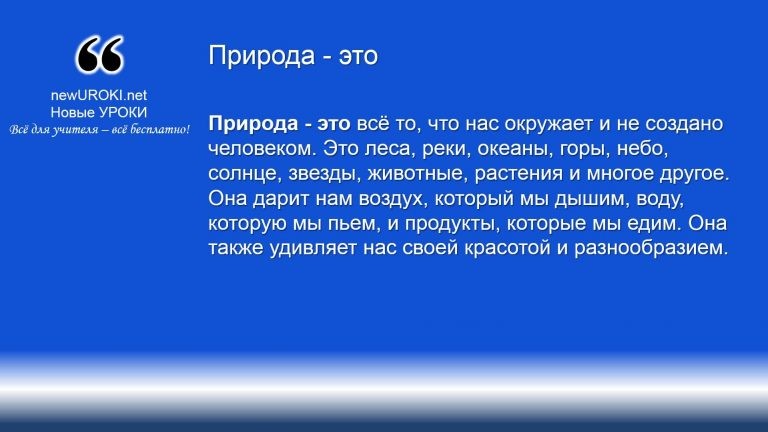 Иллюстративное фото / newUROKI.netНаши первые шаги на уроке будут направлены на понимание того, что представляет собой природа и какую роль она играет в жизни человека и общества в целом.ОпределениеОднако, природа не ограничивается только живыми существами и природными объектами — она также включает в себя неживую среду, такую как атмосфера, почва, климат и т.д.Значимость природы для человека и общества трудно переоценить.Во-первых, природа является источником жизни, предоставляя нам воздух для дыхания, пищу для питания, воду для питья и многое другое. Она также обеспечивает ресурсы, которые используются в производстве и промышленности, такие как древесина, нефть, минералы и т.д. Без природы человеческая жизнь была бы невозможна.Во-вторых, окружающая среда оказывает огромное влияние на культуру и образ жизни человека. Она вдохновляет художников, писателей, музыкантов и других творческих личностей. Отношение к природе также формирует культурные ценности и традиции народов и народностей по всему миру.Однако она также способна преподносить вызовы и вызывать опасность для человека. Природные бедствия, такие как землетрясения, цунами, ураганы, наводнения и засухи, могут нанести серьезный ущерб жизни и имуществу человека. Они напоминают нам о том, что биосфера является силой, которую мы должны уважать и с которой мы должны научиться сосуществовать.Чтобы проиллюстрировать влияние окружающего мира на жизнь человека, мы рассмотрим несколько примеров воздействия природных явлений на нашу повседневную жизнь. Например, изменение климата может привести к увеличению частоты и силы наводнений и засух, что затрагивает сельское хозяйство, водоснабжение и жизнь городских общин. Лесные пожары, вызванные высокими температурами и сухой погодой, могут уничтожить большие площади лесов и угрожать жизням и домам людей. Такие природные явления, как вулканические извержения или торнадо, также могут оказать значительное воздействие на окружающую среду и общество в целом.В заключение, понимание биосферы и ее роли в жизни человека и общества помогает нам лучше понять наше место в мире и осознать нашу ответственность за сохранение и уважительное отношение к окружающей среде.Взаимосвязь человека, общества и окружающей среды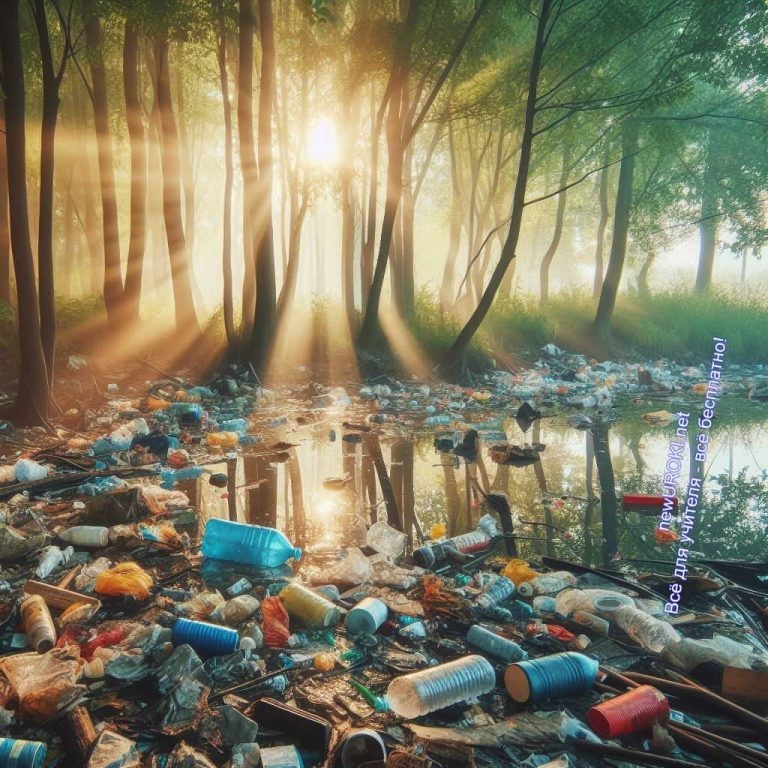 Иллюстративное фото / newUROKI.netВзаимосвязь человека, общества и природы – это важное понятие, которое помогает нам понять, как происходит взаимодействие между ними.Для начала давайте вспомним, что такое общество.Общество — это совокупность людей, которые живут и взаимодействуют друг с другом в определенном месте. Люди в обществе строят отношения, создают правила и законы, развивают культуру и экономику. Но общество не существует в изоляции — оно всегда взаимодействует с окружающей средой, то есть с природой.Исторический контекст позволяет нам понять, как взаимодействие человека и окружающей среды менялось со временем. В древности люди зависели от природы для выживания. Они охотились на животных, собирали плоды и корни, жили в пещерах или на деревьях. Природа была как бы их домом и источником всего необходимого для жизни. Однако с развитием общества и технологий отношения между человеком и окружающей средой изменились.Современное человечество стало все более зависимым от технологий и промышленности. Мы используем природные ресурсы, такие как леса, воды, минералы, для производства товаров и энергии. Это приводит к изменению окружающей среды: вырубке лесов, загрязнению воды и воздуха, уменьшению биоразнообразия. Экология страдает от деятельности человека, а это, в свою очередь, влияет на самого человека.Обсуждение влияния человеческой деятельности на биосферу и обратно помогает нам понять, как взаимодействие между нами и природой влияет на нашу жизнь. Например, загрязнение воды может привести к отравлению людей и животных, вырубка лесовуменьшает количество кислорода в воздухе, изменение климата вызывает чрезвычайные погодные явления, такие как ураганы и наводнения.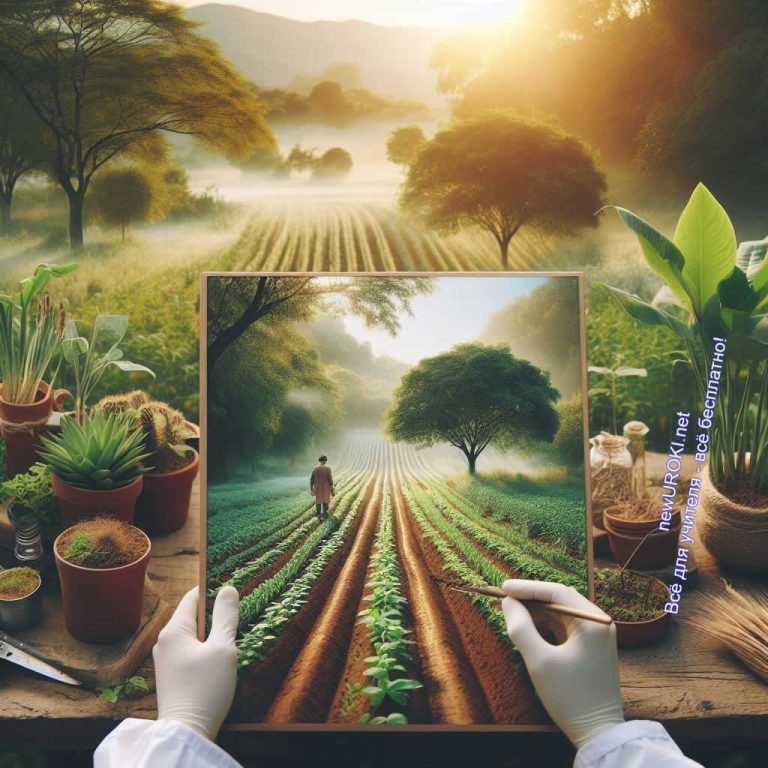 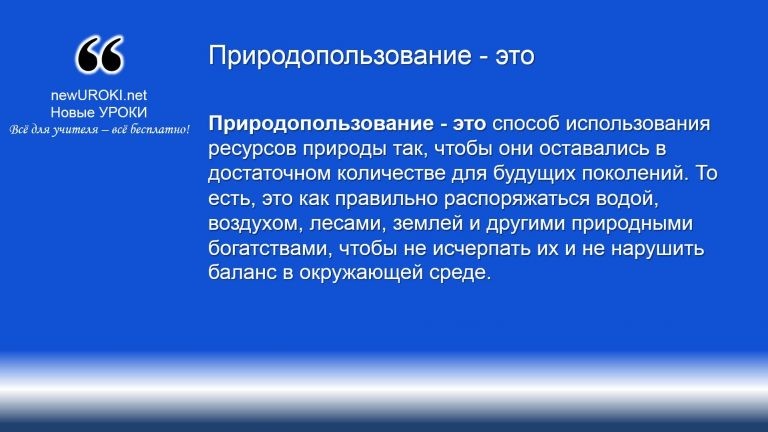 Понимание взаимосвязи между человеком, обществом и биосферой помогает нам принимать более осознанные решения и действия. Мы можем стремиться к устойчивому развитию, при котором мы удовлетворяем наши потребности, не нанося вреда природе. Это может включать в себя эффективное использование ресурсов, охрану природных экосистем и переход к возобновляемым источникам энергии.Понятие природопользования и экологическое мышлениеИллюстративное фото / newUROKI.netОпределениеДля начала разберемся, что такое природные ресурсы. Под природными ресурсами понимаются все материальные и энергетические богатства окружающей среды, которые человек использует для своих нужд. К ним относятся воздух, вода, почва, леса, минеральные ресурсы, биологическое разнообразие и другие. Эти ресурсы являются основой для существования человеческой цивилизации и обеспечивают уровень жизни, который мы привыкли считать нормальным.Однако, необходимо понимать, что природные ресурсы не являются неисчерпаемыми. Они подвержены исчерпанию и разрушению под воздействием человеческой деятельности. Например, неправильное использование лесов приводит к их вырубке и утрате биоразнообразия, загрязнение водоемов делает их непригодными для питья и рыболовства, а выбросы в атмосферу приводят к изменению климата.Именно поэтому важно развивать экологическое мышление у населения, включая школьников. Экологическое мышление — это способность видеть взаимосвязь между своими действиями и состоянием окружающей среды, а также учитывать экологические аспекты при принятии решений. Это не просто знание о природе, но и готовность к ответственному поведению в отношении окружающей среды.В рамках урока мы будем рассматривать значимость природопользования для устойчивого развития общества. Это означает, что мы будем изучать методы и подходы к использованию природных ресурсов таким образом, чтобы они сохранялись на долгосрочной основе и не исчезали с лица Земли. Мы также обсудим, какие решения и действия могут быть приняты на уровне индивида, общества и государства для поддержания баланса между потребностями и возможностями природы.Важно понимать, что каждый из нас имеет свою роль в сохранении окружающей среды. Мы можем начать с мелочей: экономить воду и электроэнергию, сортировать мусор, экономно использовать бумагу. Но также важно поддерживать инициативы по охране природы, участвовать в экологических мероприятиях и общественных акциях.Экологическое мышление и ответственное отношение к природе — это не только ключ к устойчивому развитию общества, но и залог здорового будущего для всех нас.Сравнение воздействия человека на природу в развитых и развивающихся странах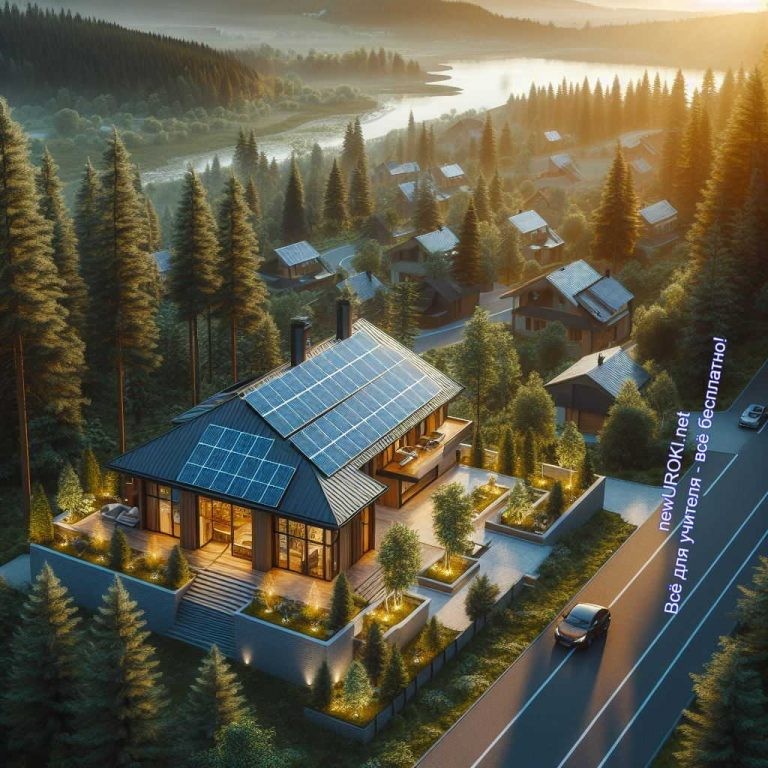 Иллюстративное фото / newUROKI.netСравнение воздействия человека на природу в развитых и развивающихся странах является важным аспектом изучения взаимодействия человека и окружающей среды. Этот сравнительный анализ позволяет понять, как различные социо-экономические и экологические факторы влияют на использование природных ресурсов и сохранение экосистем.В развитых государствах, таких как Россия, Германия и Япония, обычно наблюдается более высокий уровень осознания экологических проблем и развитие соответствующих инфраструктур и законодательства для охраны окружающей среды. В таких странах широко применяются технологии очистки отходов, рециклинг и использование возобновляемых источников энергии. Большое внимание уделяется также охране биоразнообразия и защите природных уникальных территорий.В развивающихся странах, включая многие страны Африки, Латинской Америки и Азии, ситуация обычно отличается. Здесь на первый план выходят экономические приоритеты, и часто природные ресурсы используются неэффективно или даже эксплуатируются без должного контроля. Недостаточное осознание экологических последствий и отсутствие соответствующего законодательства могут привести к загрязнению водоемов, уничтожению лесов, вымиранию видов и другим экологическим проблемам.Проблемы окружающей среды в разных регионах мира связаны не только с разным уровнем развития стран, но и с их географическими, климатическими и культурными особенностями. Например, страны с суровым климатом могут сталкиваться спроблемами, связанными с изменением климата и распространением пустынь, в то время как государства с обширными лесными массивами могут сталкиваться с проблемами, связанными с вырубкой лесов и потерей биоразнообразия.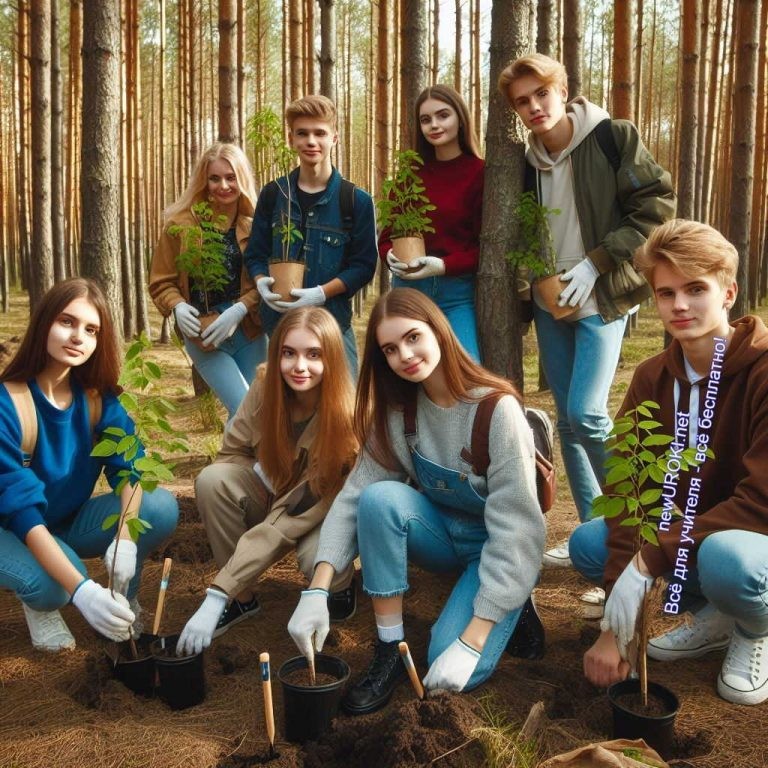 Обсуждение причин различий в подходах к охране природы в разных государствах позволяет ученикам лучше понять сложные взаимосвязи между экономическими, социальными и экологическими факторами. Это также помогает формировать у них критическое мышление и осознанное отношение к проблемам окружающей среды как на глобальном, так и на местном уровнях.РефлексияИллюстративное фото / newUROKI.netДавайте проведем рефлексию по нашему занятию о взаимодействии человека и природы. Пожалуйста, подумайте о том, как вы оцениваете свое понимание темы после урока. Что для вас было наиболее запоминающимся моментом или открытием? Может быть, у вас возникли какие-то вопросы или трудности, которые вы хотели бы обсудить?Также, задайте себе вопросы о своей роли в охране окружающей среды. Что вы можете сделать для того, чтобы быть более ответственным в отношении природы? Какие действия или привычки в вашей повседневной жизни могут помочь сохранить природные ресурсы и защитить окружающую среду?Рефлексия поможет нам лучше понять наши собственные мысли и чувства по поводу занятия, а также выявить возможные области для дальнейшего изучения и развития. Поэтому я приглашаю каждого из вас поделиться своими мыслями и идеями.Заключение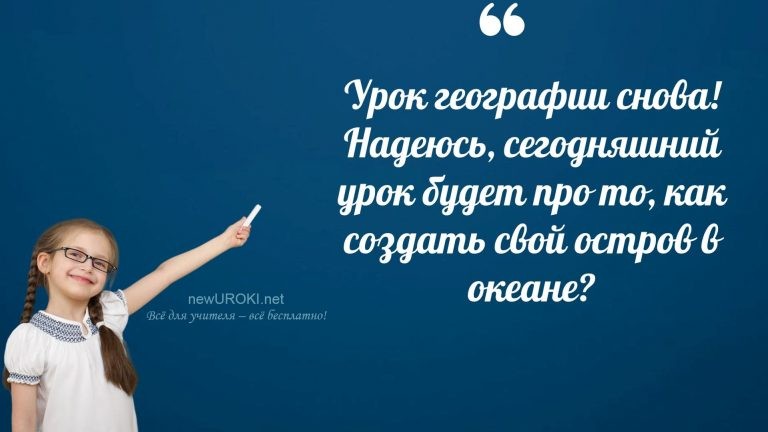 Ученики шутятДорогие ученики! Сегодня мы провели увлекательный и познавательный урок о взаимодействии человека и биосферы. Мы изучили, как важно беречь наше окружение и принимать ответственные решения в отношении окружающей среды. Помните, что каждый из нас играет важную роль в сохранении нашей планеты для будущих поколений.Давайте примем на себя обязательство заботиться о природе и делать маленькие, но важные шаги каждый день, чтобы сделать мир лучше. Не забывайте о значимости окружающей среды в нашей жизни и о том, что мы можем внести свой вклад в сохранение ее красоты и богатства. Пусть наши действия будут наполнены заботой и любовью к природе!Спасибо всем за активное участие и за ваше стремление к знаниям. Удачи вам, и пусть каждый день приносит вам новые открытия и возможности для благополучия нашей планеты!Домашнее заданиеУчащимся предлагается подготовить небольшой рассказ о том, как они в своей повседневной жизни могут влиять на состояние окружающей среды.Технологическая картаСкачать бесплатно технологическую карту урока по теме: «Взаимодействие человека и природы»Смотреть видео по темеВзаимодействие человека и природы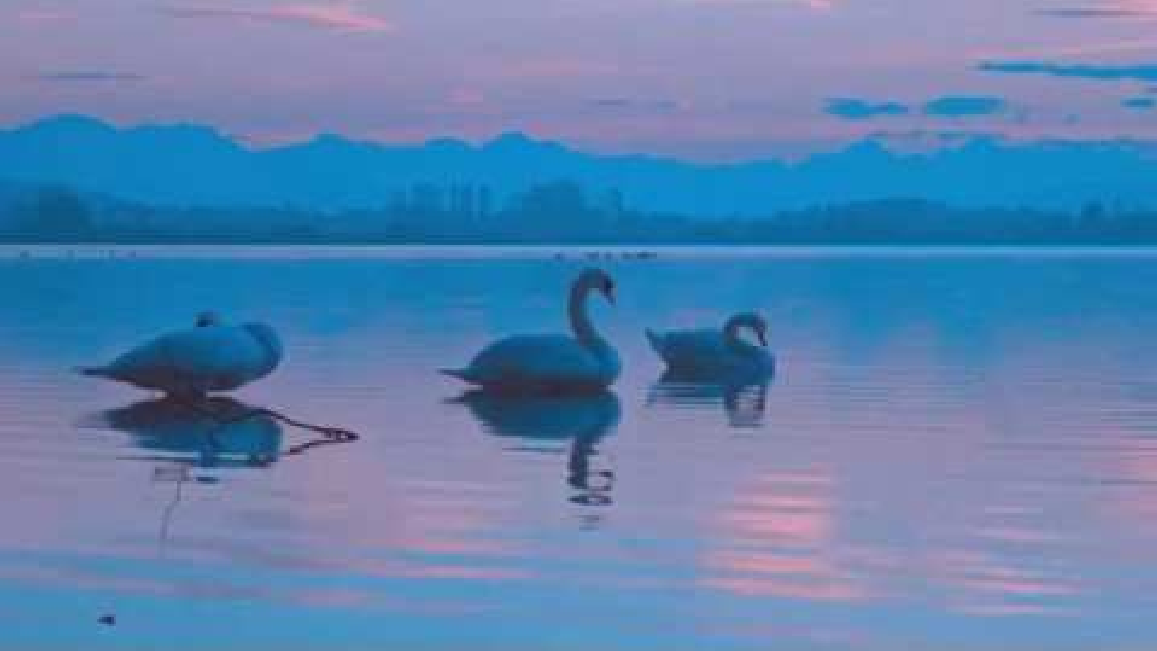 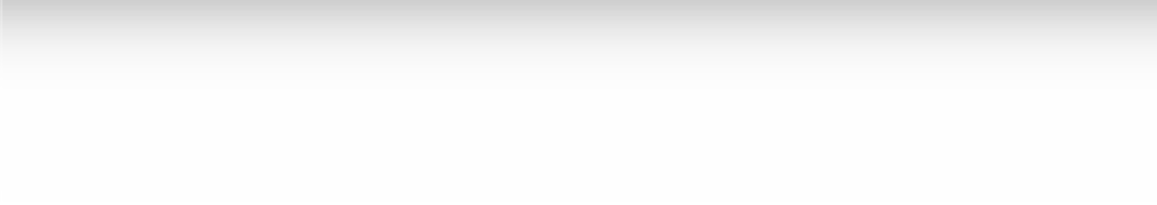 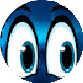 Полезные советы учителюСкачать бесплатно 5 полезных советов для проведения урока географии по теме:«Взаимодействие человека и природы» в формате ВордЧек-лист педагогаСкачать бесплатно чек-лист для проведения урока географии по теме:«Взаимодействие человека и природы» в формате WordЧек-лист для учителя — это инструмент педагогической поддержки, представляющий собой структурированный перечень задач, шагов и критериев, необходимых для успешного планирования, подготовки и проведения урока или мероприятия.Карта памяти для учениковСкачать бесплатно карту памяти для учеников 5 класса по географии по теме:«Взаимодействие человека и природы» в формате ВордКарта памяти — это методический инструмент, который помогает учащимся структурировать и запоминать ключевую информацию по определенной теме.СтихотворениеАлена Климук https://stihi.ru/2014/03/13/10280Человек и природаВ мире природы нет беспорядка; Жизнь протекает здесь чинно и гладко. Лишь человек с беспокойной душою Хаос превносит в Божьи устои.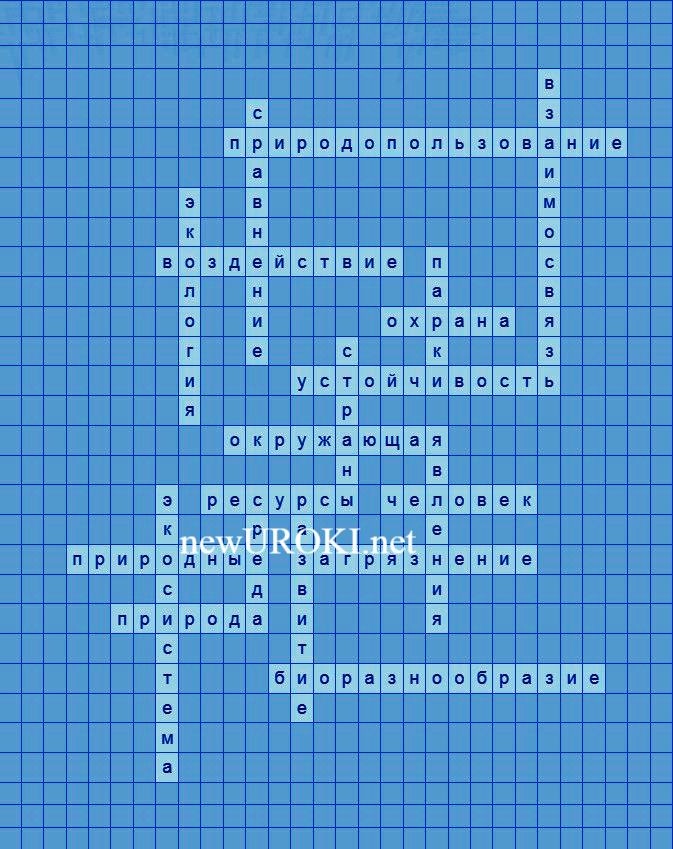 Если бы нам научиться как птицам, Слышать движение ветра на лицах, Слышать дыхание солнца и ночи, Мы бы держали открытыми очи…Столько чудес вокруг нас происходит! Все незамеченным мимо проходит; Знает, как жить, о себе несомненно Всякая тварь в этом мире нетленном.Жизнь проследим небольшого цветка: Как же прекрасна она и легка!:Миг прорастанья, миг увяданья- Какое ж послушное это созданье!А с человеком все по другому: Он неподвластен плану иному,Чем познавать, ошибаться, любить, И уж другим ему явно не быть!КроссвордКроссвордСкачать бесплатно кроссворд на урок географии в 5 классе по теме: «Взаимодействие человека и природы» в формате WORDИнтересные факты для занятияИнтересный факт 1:Загадка туманов: Туманы образуются, когда влажный воздух охлаждается до точки росы. Это может происходить утром на полях или вдоль рек и озер.Наблюдая за туманами, можно увидеть, как влага в воздухе превращается в мелкие капельки воды, которые висят в воздухе.Интересный факт 2:Тайны водных потоков: Реки и ручьи играют важную роль в круговороте воды на Земле. Они переносят воду из одного места в другое, обеспечивая растения и животных влагой. Некоторые реки так длинны, что их даже называют «жилыми артериями» планеты.Интересный факт 3:Многообразие природных ландшафтов: Земля обладает удивительным разнообразием ландшафтов, включая горы, равнины, долины, пустыни, леса и многое другое. Эти различные типы местности имеют свои особенности, и каждый из них создает уникальную среду для живых организмов.ЗагадкиЯ большое и зеленое, живу в лесу и поддерживаю чистоту воздуха. Кто я? (Дерево)Я покрываю 70% поверхности Земли и служу источником жизни для рыб и морских животных. Что это? (Океан)Я теку между берегами, мой поток может быть быстрым или медленным. Кто я? (Река)Я строю свои дома из веточек и глины, живу на деревьях. Кто я? (Птица)Я состою из воды, я гигантский и могучий, могу разрушить все на своем пути. Кто я? (Водопад)Пословицы и поговоркиВода — источник жизни.Земля не терпит пустоты.Лес — лучшее лекарство для ума и души.Свежий воздух — залог крепкого сна и ясного ума.Всякий цветок нуждается в свете и воде, как и душа — в добрых делах.Ребус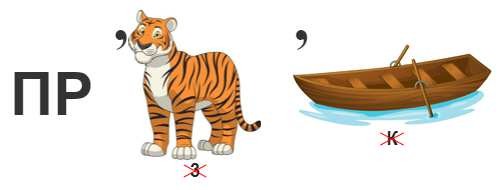 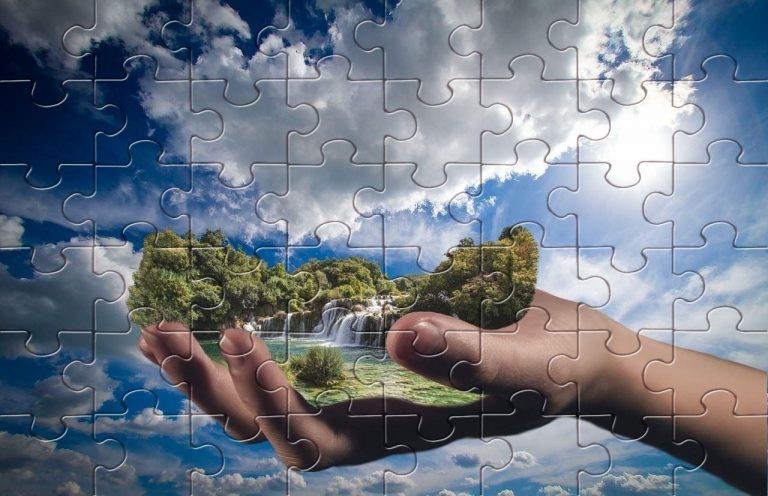 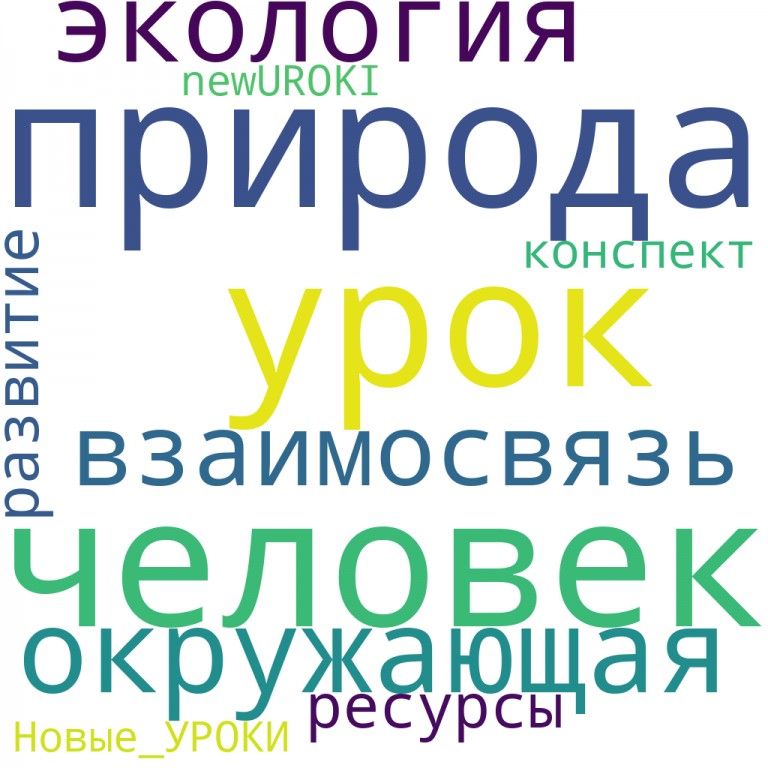 РебусПеречёркнутые под картинкой буквы означают, что из названия картинки нужно эти буквы удалить.ПазлыПазлы(Распечатайте, наклейте на плотную бумагу, разрежьте)Облако словОблако словОблако слов — удобный инструмент на занятии: помогает активизировать знания, подсказывает, служит наглядным материалом и опорой для учащихся разных возрастов и предметов.ПрезентацияПрезентацияСкачать бесплатно презентацию на урок географии в 5 классе по теме:«Взаимодействие человека и природы» в формате PowerPointСписок источников и использованной литературыГорюнов А.П., Вульский Б.В. «Экосистемы и их роль в экологическом балансе». Издательство «Наука», Москва, 2002. 220 страниц.Шамаков В.И., Деева Г.А. «Охрана биоразнообразия и его значения для будущих поколений». Издательство «Сириус», Санкт-Петербург, 1998. 150 страниц.Феоксишин Г.Н., Зельдерман Е.М. «Природопользование: проблемы и перспективы». Издательство «Лантра-пресс», Москва, 2005. 190 страниц.Хоровский Д.А., Лебедева И.С. «Экологическое мышление и устойчивое развитие». Издательство «НГУПК», Новосибирск, 2001. 160 страниц.Григорьев К.Д., Захарова Н.И. «Сравнительный анализ экологической ситуации в различных странах». Издательство «ЖСКМУ», Москва, 2004. 180 страниц.	0	НРАВИТСЯ	0	НЕ НРАВИТСЯ50% Нравится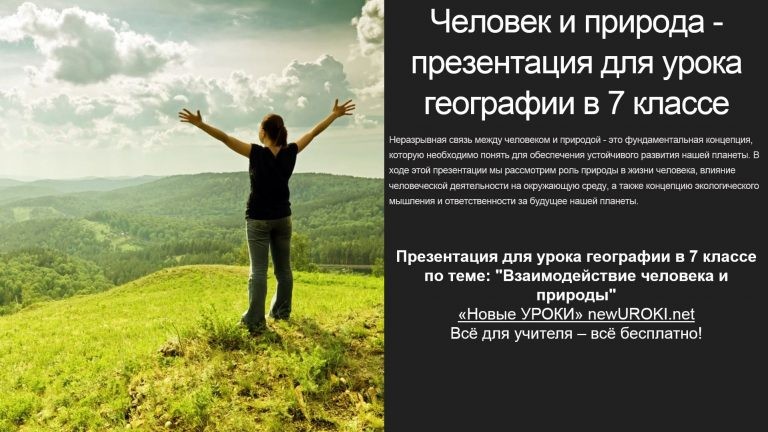 Или50% Не нравитсяСкачали? Сделайте добро в один клик! Поделитесь образованием с друзьями! Расскажите о нас!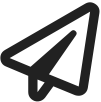 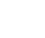 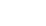 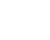 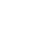 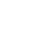 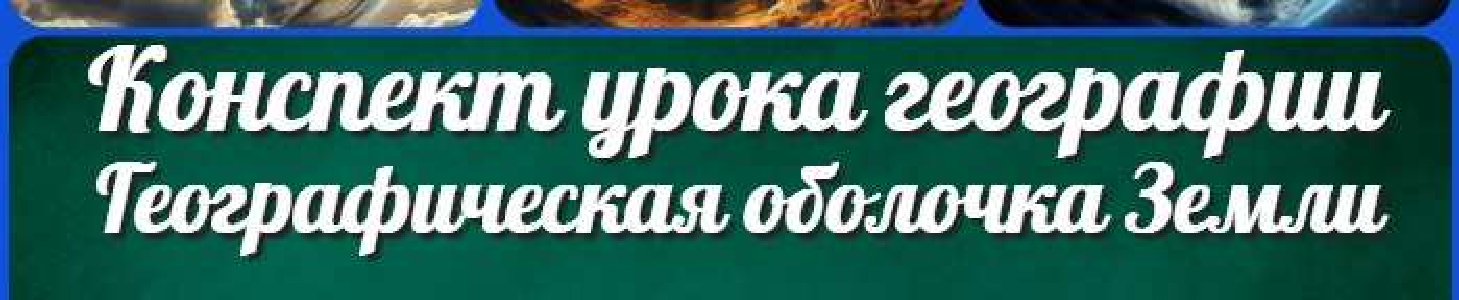 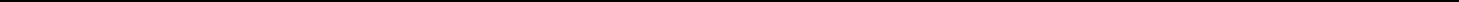  Слова ассоциации (тезаурус) к уроку: лес, мать, зелень, жизнь, красота, деревья, разум, существо, хомо сапиенс, личность При использовании этого материала в Интернете (сайты, соц.сети, группы и т.д.) требуется обязательная прямая ссылка на сайт newUROKI.net. Читайте "Условия использования материалов сайта"Географическая оболочка Земли —конспект урока 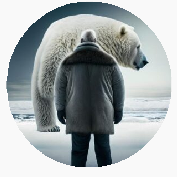 Географическая оболочка Земли — конспект урока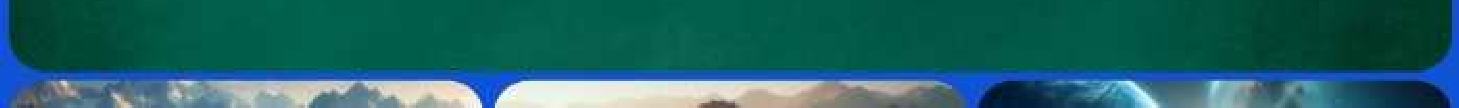 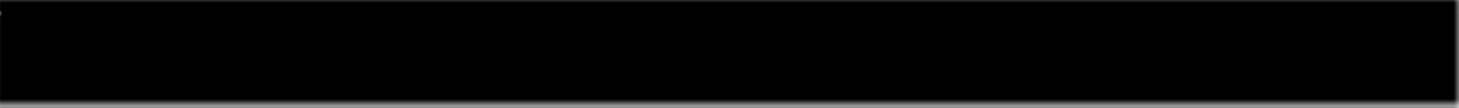 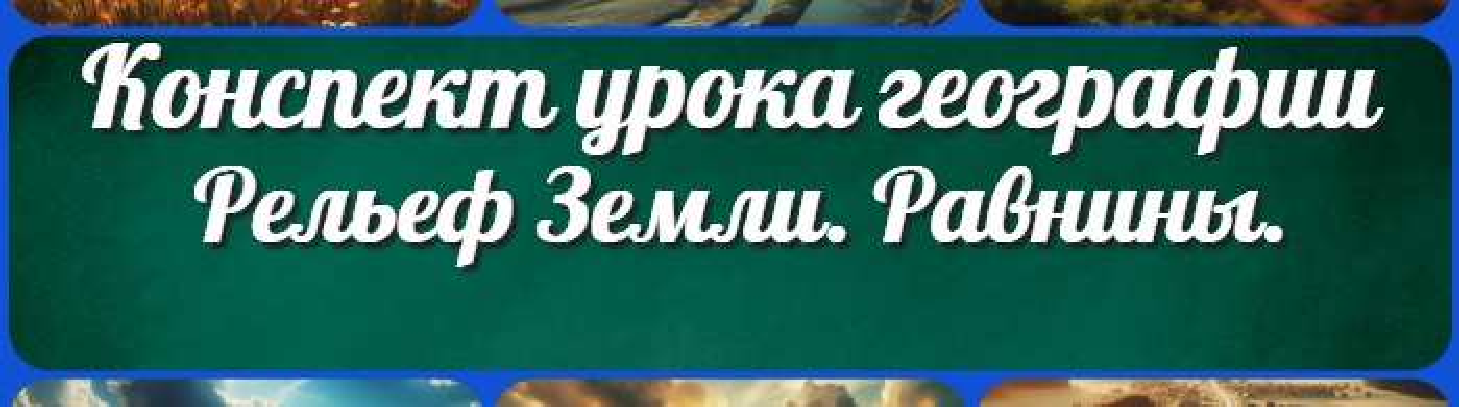 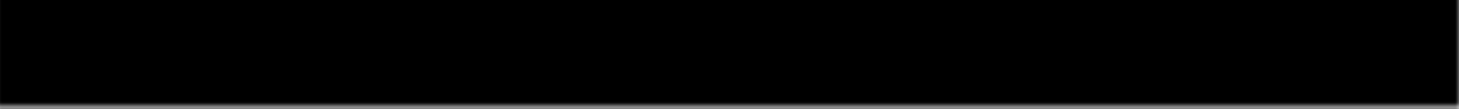 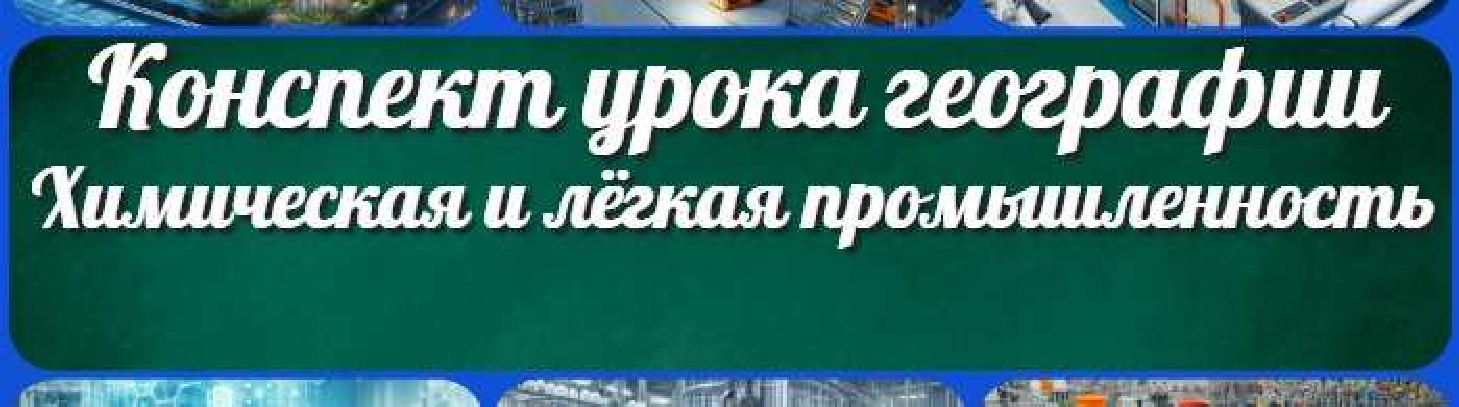 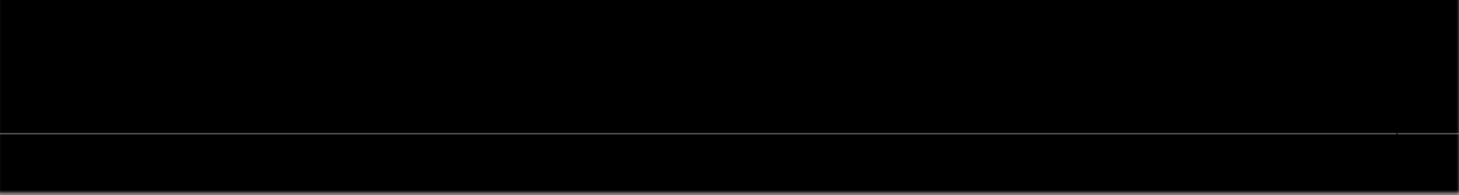 БиблиотекаБиология 5 классГеография 5 класскласскласскласскласскласс ГеометрияДиректору и завучу школы Должностные инструкцииИЗОИнформатика ИсторияКлассный руководитель 5 класскласскласскласскласскласскласс Профориентационные урокиМатематикаМузыкаНачальная школа ОБЗРОбществознание Право ПсихологияРусская литератураРусский язык Технология (Труды) Физика ФизкультураХимия Экология ЭкономикаКопилка учителяСценарии школьных праздников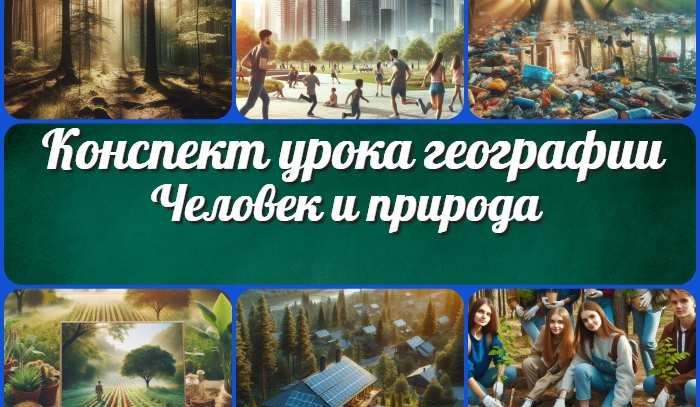 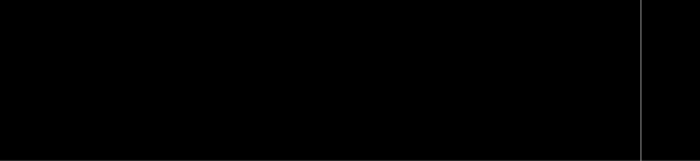 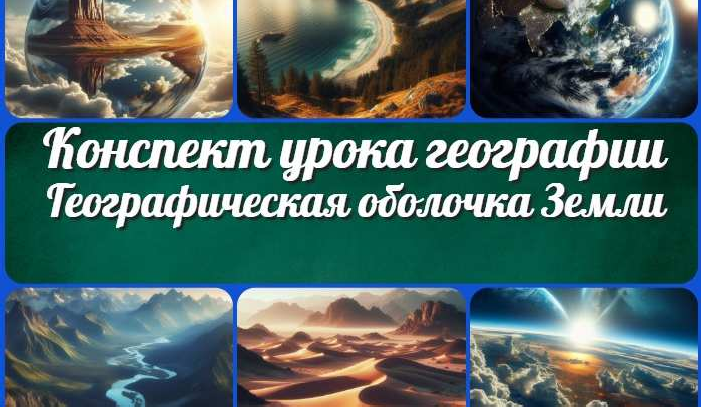 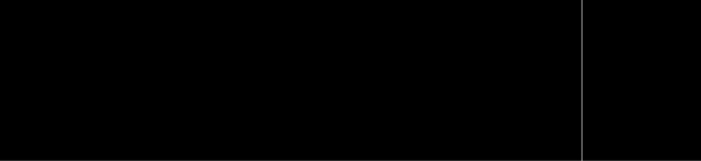 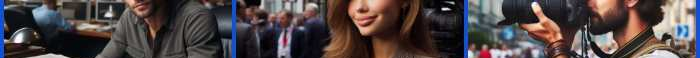 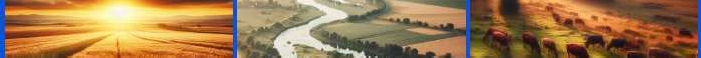 Новые УРОКИ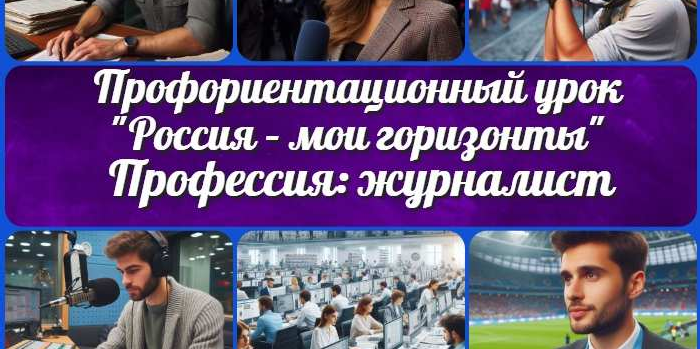 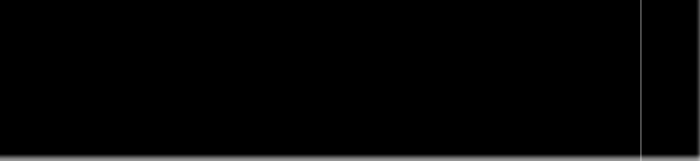 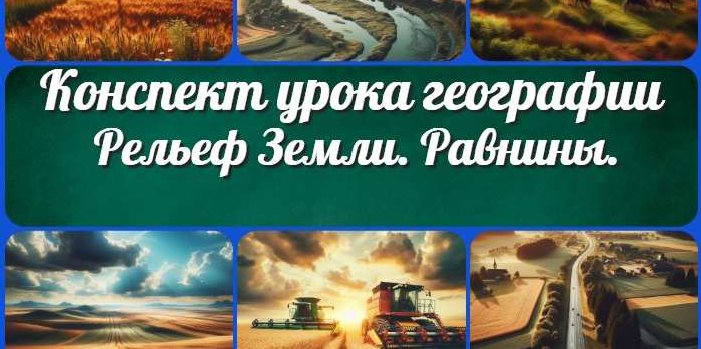 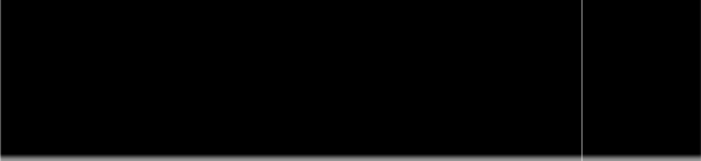 Новый сайт от проекта UROKI.NET. Конспекты уроков, классные часы, сценарии школьных праздников. Всё для учителя - всё бесплатно!Главная	О сайте	Политика конфиденциальности	Условия использования материалов сайтаДобро пожаловать на сайт "Новые уроки" - newUROKI.net, специально созданный для вас, уважаемые учителя, преподаватели, классные руководители, завучи и директора школ! Наш лозунг "Всё для учителя - всё бесплатно!" остается неизменным почти 20 лет! Добавляйте в закладки наш сайт и получите доступ к методической библиотеке конспектов уроков, классных часов, сценариев школьных праздников, разработок, планирования по ФГОС, технологических карт и презентаций. Вместе мы сделаем вашу работу еще более интересной и успешной! Дата открытия: 13.06.2023